VTG Employment Application Form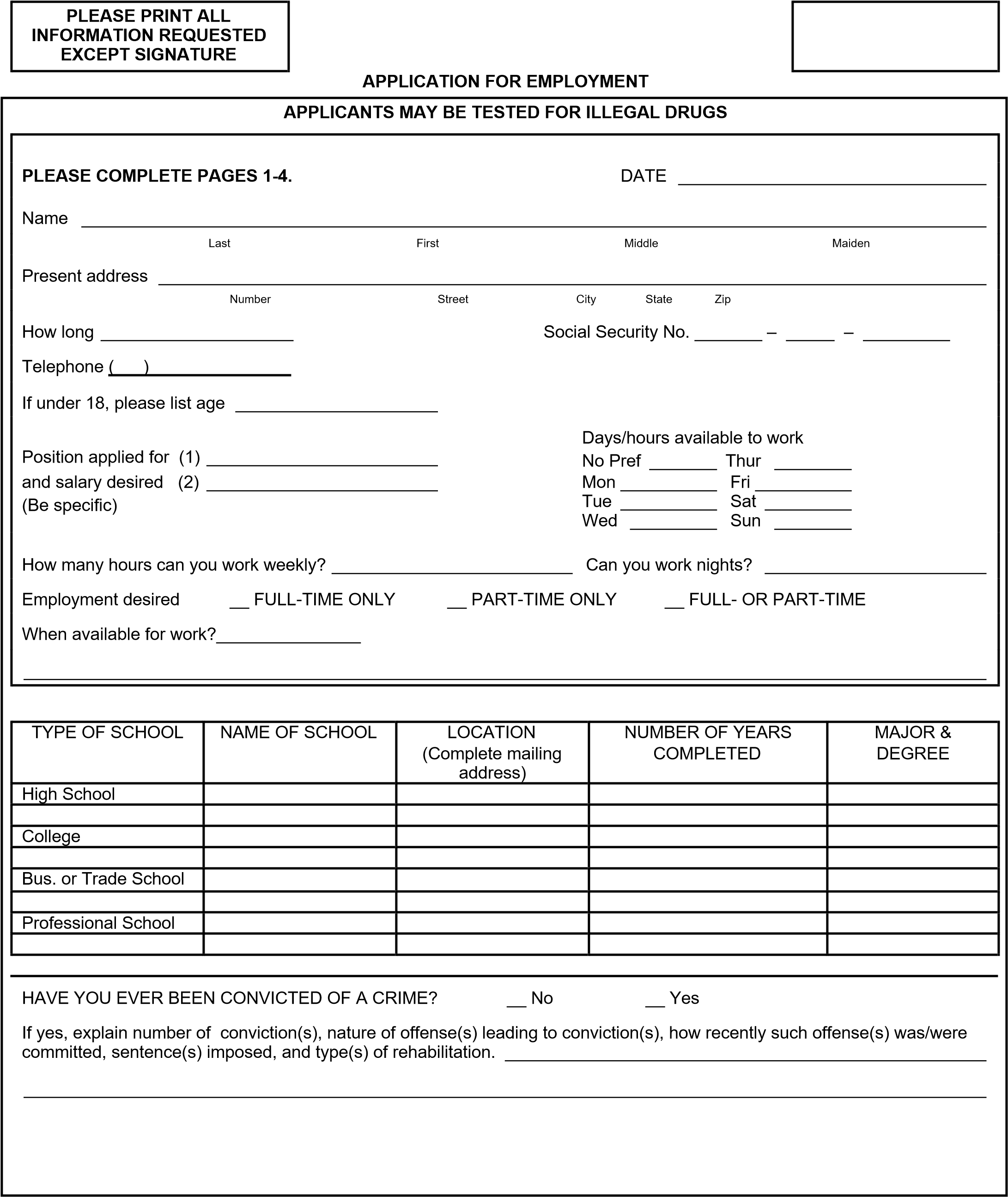 APPLICATION FOR EMPLOYMENTAPPLICATION FOR EMPLOYMENTAPPLICATION FOR EMPLOYMENTMay we contact your present employer?	__ Yes	__ NoDid you complete this application yourself	__ Yes	__ NoIf not, who did? _______________________________________________________________________________________Send application to duane@vtstx.com, or fax to 817.385.6497DO YOU HAVE A DRIVER’S LICENSE?	__ Yes	__ NoWhat is your means of transportation to work? _______________________________________________________________Driver’s licensenumber ____________________________ State of issue  _______        __ Operator   __ Commercial (CDL)    __ Chauffeur Expiration date ______________________Have you had any accidents during the past three years?	How many? ___________________Have you had any moving violations during the past three years?	How Many? ___________________DO YOU HAVE A DRIVER’S LICENSE?	__ Yes	__ NoWhat is your means of transportation to work? _______________________________________________________________Driver’s licensenumber ____________________________ State of issue  _______        __ Operator   __ Commercial (CDL)    __ Chauffeur Expiration date ______________________Have you had any accidents during the past three years?	How many? ___________________Have you had any moving violations during the past three years?	How Many? _____________________ YesTyping	__ No	   _____ WPMPersonal 	__ Yes 	__ PC Computer	__ No	__ Mac OFFICE ONLYOFFICE ONLY	Word	__ Yes	Processing	__ No	     _____ WPM_____________________________________________________________________________________________ YesTyping	__ No	   _____ WPMPersonal 	__ Yes 	__ PC Computer	__ No	__ Mac __ Yes10-key  __ NoOther Skills __ Yes10-key  __ NoOther Skills 	Word	__ Yes	Processing	__ No	     _____ WPM___________________________________________________________________________________________Please list two references other than relatives or previous employers.Name _______________________________________	Name _____________________________________________Position ______________________________________	Position ___________________________________________Company _____________________________________	Company __________________________________________Address ______________________________________	Address ___________________________________________	______________________________________	___________________________________________Telephone  (      )                                                       	Telephone  (      )                                                             Please list two references other than relatives or previous employers.Name _______________________________________	Name _____________________________________________Position ______________________________________	Position ___________________________________________Company _____________________________________	Company __________________________________________Address ______________________________________	Address ___________________________________________	______________________________________	___________________________________________Telephone  (      )                                                       	Telephone  (      )                                                             Please list two references other than relatives or previous employers.Name _______________________________________	Name _____________________________________________Position ______________________________________	Position ___________________________________________Company _____________________________________	Company __________________________________________Address ______________________________________	Address ___________________________________________	______________________________________	___________________________________________Telephone  (      )                                                       	Telephone  (      )                                                             Please list two references other than relatives or previous employers.Name _______________________________________	Name _____________________________________________Position ______________________________________	Position ___________________________________________Company _____________________________________	Company __________________________________________Address ______________________________________	Address ___________________________________________	______________________________________	___________________________________________Telephone  (      )                                                       	Telephone  (      )                                                             Please list two references other than relatives or previous employers.Name _______________________________________	Name _____________________________________________Position ______________________________________	Position ___________________________________________Company _____________________________________	Company __________________________________________Address ______________________________________	Address ___________________________________________	______________________________________	___________________________________________Telephone  (      )                                                       	Telephone  (      )                                                             Please list two references other than relatives or previous employers.Name _______________________________________	Name _____________________________________________Position ______________________________________	Position ___________________________________________Company _____________________________________	Company __________________________________________Address ______________________________________	Address ___________________________________________	______________________________________	___________________________________________Telephone  (      )                                                       	Telephone  (      )                                                             Please list two references other than relatives or previous employers.Name _______________________________________	Name _____________________________________________Position ______________________________________	Position ___________________________________________Company _____________________________________	Company __________________________________________Address ______________________________________	Address ___________________________________________	______________________________________	___________________________________________Telephone  (      )                                                       	Telephone  (      )                                                             Please list two references other than relatives or previous employers.Name _______________________________________	Name _____________________________________________Position ______________________________________	Position ___________________________________________Company _____________________________________	Company __________________________________________Address ______________________________________	Address ___________________________________________	______________________________________	___________________________________________Telephone  (      )                                                       	Telephone  (      )                                                             An application form sometimes makes it difficult for an individual to adequately summarize a complete background.  Use the space below to summarize any additional information necessary to describe your full qualifications for the specific position for which you are applying.An application form sometimes makes it difficult for an individual to adequately summarize a complete background.  Use the space below to summarize any additional information necessary to describe your full qualifications for the specific position for which you are applying.An application form sometimes makes it difficult for an individual to adequately summarize a complete background.  Use the space below to summarize any additional information necessary to describe your full qualifications for the specific position for which you are applying.An application form sometimes makes it difficult for an individual to adequately summarize a complete background.  Use the space below to summarize any additional information necessary to describe your full qualifications for the specific position for which you are applying.HAVE YOU EVER BEEN IN THE ARMED FORCES?ARE YOU NOW A MEMBER OF THE NATIONAL GUARD?Specialty ___________________________________HAVE YOU EVER BEEN IN THE ARMED FORCES?ARE YOU NOW A MEMBER OF THE NATIONAL GUARD?Specialty ___________________________________MILITARYMILITARYMILITARY__ No__ Yes	__ No________________ Discharge Date ________________ No__ Yes	__ No________________ Discharge Date ________________ No__ Yes	__ No________________ Discharge Date ________________ No__ Yes	__ No________________ Discharge Date ______________HAVE YOU EVER BEEN IN THE ARMED FORCES?ARE YOU NOW A MEMBER OF THE NATIONAL GUARD?Specialty ___________________________________HAVE YOU EVER BEEN IN THE ARMED FORCES?ARE YOU NOW A MEMBER OF THE NATIONAL GUARD?Specialty _____________________________________ Yes Date Entered __ Yes Date Entered __ Yes Date Entered __ No__ Yes	__ No________________ Discharge Date ________________ No__ Yes	__ No________________ Discharge Date ________________ No__ Yes	__ No________________ Discharge Date ________________ No__ Yes	__ No________________ Discharge Date ______________WorkExperiencePlease list your work experience for the past five years beginning with your most recent job held. If you were self-employed, give firm name.  Attach additional sheets if necessary.Please list your work experience for the past five years beginning with your most recent job held. If you were self-employed, give firm name.  Attach additional sheets if necessary.Please list your work experience for the past five years beginning with your most recent job held. If you were self-employed, give firm name.  Attach additional sheets if necessary.Please list your work experience for the past five years beginning with your most recent job held. If you were self-employed, give firm name.  Attach additional sheets if necessary.Please list your work experience for the past five years beginning with your most recent job held. If you were self-employed, give firm name.  Attach additional sheets if necessary.Please list your work experience for the past five years beginning with your most recent job held. If you were self-employed, give firm name.  Attach additional sheets if necessary.Please list your work experience for the past five years beginning with your most recent job held. If you were self-employed, give firm name.  Attach additional sheets if necessary.Please list your work experience for the past five years beginning with your most recent job held. If you were self-employed, give firm name.  Attach additional sheets if necessary.Name of employer AddressCity, State, Zip CodePhone numberName of employer AddressCity, State, Zip CodePhone numberName of employer AddressCity, State, Zip CodePhone numberName of last supervisorName of last supervisorName of last supervisorEmployment datesPay or salaryPay or salaryName of employer AddressCity, State, Zip CodePhone numberName of employer AddressCity, State, Zip CodePhone numberName of employer AddressCity, State, Zip CodePhone numberFromToStartFinalStartFinalName of employer AddressCity, State, Zip CodePhone numberName of employer AddressCity, State, Zip CodePhone numberName of employer AddressCity, State, Zip CodePhone numberYour last job titleYour last job titleYour last job titleYour last job titleYour last job titleYour last job titleReason for leaving (be specific)Reason for leaving (be specific)Reason for leaving (be specific)Reason for leaving (be specific)Reason for leaving (be specific)Reason for leaving (be specific)Reason for leaving (be specific)Reason for leaving (be specific)Reason for leaving (be specific)List the jobs you held, duties performed, skills used or learned, advancements or promotions while you worked at this company.List the jobs you held, duties performed, skills used or learned, advancements or promotions while you worked at this company.List the jobs you held, duties performed, skills used or learned, advancements or promotions while you worked at this company.List the jobs you held, duties performed, skills used or learned, advancements or promotions while you worked at this company.List the jobs you held, duties performed, skills used or learned, advancements or promotions while you worked at this company.List the jobs you held, duties performed, skills used or learned, advancements or promotions while you worked at this company.List the jobs you held, duties performed, skills used or learned, advancements or promotions while you worked at this company.List the jobs you held, duties performed, skills used or learned, advancements or promotions while you worked at this company.List the jobs you held, duties performed, skills used or learned, advancements or promotions while you worked at this company.Name of employer AddressCity, State, Zip CodePhone numberName of employer AddressCity, State, Zip CodePhone numberName of employer AddressCity, State, Zip CodePhone numberName of last supervisorName of last supervisorName of last supervisorEmployment datesPay or salaryPay or salaryName of employer AddressCity, State, Zip CodePhone numberName of employer AddressCity, State, Zip CodePhone numberName of employer AddressCity, State, Zip CodePhone numberFromToStartFinalStartFinalName of employer AddressCity, State, Zip CodePhone numberName of employer AddressCity, State, Zip CodePhone numberName of employer AddressCity, State, Zip CodePhone numberYour Last Job TitleYour Last Job TitleYour Last Job TitleYour Last Job TitleYour Last Job TitleYour Last Job TitleReason for leaving (be specific)Reason for leaving (be specific)Reason for leaving (be specific)Reason for leaving (be specific)Reason for leaving (be specific)Reason for leaving (be specific)Reason for leaving (be specific)Reason for leaving (be specific)Reason for leaving (be specific)List the jobs you held, duties performed, skills used or learned, advancements or promotions while you worked at this company.List the jobs you held, duties performed, skills used or learned, advancements or promotions while you worked at this company.List the jobs you held, duties performed, skills used or learned, advancements or promotions while you worked at this company.List the jobs you held, duties performed, skills used or learned, advancements or promotions while you worked at this company.List the jobs you held, duties performed, skills used or learned, advancements or promotions while you worked at this company.List the jobs you held, duties performed, skills used or learned, advancements or promotions while you worked at this company.List the jobs you held, duties performed, skills used or learned, advancements or promotions while you worked at this company.List the jobs you held, duties performed, skills used or learned, advancements or promotions while you worked at this company.List the jobs you held, duties performed, skills used or learned, advancements or promotions while you worked at this company.Work experiencePlease list your work experience for the past five years beginning with your most recent job held. If you were self-employed, give firm name.  Attach additional sheets if necessary.Please list your work experience for the past five years beginning with your most recent job held. If you were self-employed, give firm name.  Attach additional sheets if necessary.Please list your work experience for the past five years beginning with your most recent job held. If you were self-employed, give firm name.  Attach additional sheets if necessary.Please list your work experience for the past five years beginning with your most recent job held. If you were self-employed, give firm name.  Attach additional sheets if necessary.Name of employer AddressCity, State, Zip CodePhone numberName of employer AddressCity, State, Zip CodePhone numberName of last supervisorEmployment datesPay or salaryName of employer AddressCity, State, Zip CodePhone numberName of employer AddressCity, State, Zip CodePhone numberFromToStartFinalName of employer AddressCity, State, Zip CodePhone numberName of employer AddressCity, State, Zip CodePhone numberYour last job titleYour last job titleYour last job titleReason for leaving (be specific)Reason for leaving (be specific)Reason for leaving (be specific)Reason for leaving (be specific)Reason for leaving (be specific)List the jobs you held, duties performed, skills used or learned, advancements or promotions while you worked at this company.List the jobs you held, duties performed, skills used or learned, advancements or promotions while you worked at this company.List the jobs you held, duties performed, skills used or learned, advancements or promotions while you worked at this company.List the jobs you held, duties performed, skills used or learned, advancements or promotions while you worked at this company.List the jobs you held, duties performed, skills used or learned, advancements or promotions while you worked at this company.Name of employerAddressCity, State, Zip CodePhone numberName of employerAddressCity, State, Zip CodePhone numberName of last supervisorEmployment datesPay or salaryName of employerAddressCity, State, Zip CodePhone numberName of employerAddressCity, State, Zip CodePhone numberFromToStartFinalName of employerAddressCity, State, Zip CodePhone numberName of employerAddressCity, State, Zip CodePhone numberYour last job titleYour last job titleYour last job titleReason for leaving (be specific)Reason for leaving (be specific)Reason for leaving (be specific)Reason for leaving (be specific)Reason for leaving (be specific)List the jobs you held, duties performed, skills used or learned, advancements or promotions while you worked at this company.List the jobs you held, duties performed, skills used or learned, advancements or promotions while you worked at this company.List the jobs you held, duties performed, skills used or learned, advancements or promotions while you worked at this company.List the jobs you held, duties performed, skills used or learned, advancements or promotions while you worked at this company.List the jobs you held, duties performed, skills used or learned, advancements or promotions while you worked at this company.